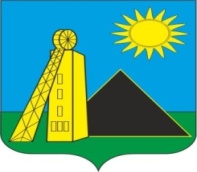                                               Российская ФедерацияАдминистрация Углеродовского городского поселенияКрасносулинского районаРостовской области                                               ПОСТАНОВЛЕНИЕ11.01.2021                                            № 1                          п.УглеродовскийО дополнении адресного реестра на территории Углеродовского городского поселения  В целях упорядочения адресного хозяйства Углеродовского городского поселения Красносулинского района Ростовской области, в соответствии с разделом IV постановления Правительства Российской Федерации от 22.05.2015  №492 «О составе сведений об адресах, размещаемых вгосударственном адресном реестре, порядке межведомственного информационного взаимодействия при ведении государственного адресного реестра, о внесении изменений и признании утратившими силу некоторых актов Правительства Российской Федерации», постановлением Администрации Ростовской области от 29.03.2004  № 128 «О единой системе адресного описания местоположения объектов градостроительной деятельности и порядке ведения единого адресного реестра городских и сельских поселений области», руководствуясь ст. 56 Градостроительного кодекса РФ и ст.33 Устава муниципального образования «Углеродовское городское поселение», Администрация Углеродовского городского поселения,-                       ПОСТАНОВЛЯЕТ: 1.	Внести сведения об адресе объектов адресации Углеродовского городского поселения в Федеральную информационную адресную систему:-Российская Федерация, Ростовская область, Красносулинский район, городское поселение Углеродовское, Углеродовский рабочий посёлок, Гагарина ул. д. 12.	Настоящее постановление вступает в силу со дня его подписания и официального обнародования.3.	Контроль заисполнением настоящего постановления оставляю за собой.  Глава  АдминистрацииУглеродовского городскогопоселения                                                                                          С. Г. Ильяев